Zápisnica  č. 5/2016z verejného zasadnutia obecného zastupiteľstva konanéhodňa 01. júna 2016 o 16,00 hod. na Obecnom úrade v Dolnom HričoveK bodu 1: Otvorenie rokovania, potvrdenie jeho uznášaniaschopnosti a schválenie programuVerejné zasadnutie obecného zastupiteľstva („ďalej len OZ“) otvoril a viedol Ing. Peter Zelník, starosta obce. Privítal všetkých prítomných. Skonštatoval, že zasadnutie je zvolané v súlade so zákonom číslo 369/1990 Zb. o obecnom zriadení v znení neskorších predpisov. Z celkového počtu 9 poslancov bolo prítomných 6 poslancov, čím bolo OZ uznášaniaschopné. Rokovanie sa riadilo nasledovným programom: Otvorenie rokovania, potvrdenie jeho uznášaniaschopnosti a schválenie programuUrčenie zapisovateľa a overovateľov zápisniceSchválenie zápisnice z predchádzajúceho zasadnutiaSchválenie písomného vyhotovenia uznesení a kontrola plnenia uzneseníVyhodnotenie, posúdenie a rozhodnutie o priamom predaji majetku obce Dolný Hričov 01/2016Záverečný účet obce Dolný Hričov za rok 2015Rozpočet r. 2016 - 3. zmenaOdpis nákladov - zmarená investícia a odpis zaniknutého záväzkuStanovisko hlavného kontrolóra k záverečnému účtu obce Dolný Hričov za rok 2015Plán kontrolnej činnosti hlavného kontrolóra na II. polrok 2016Zmluva o nájme pozemkov Agrofin, PD Dolný HričovZmluva o zriadení vecného bremena č.72/2016 - SEVAK, a.s., ŽilinaZmluva o zabezpečení systému združeného nakladania s odpadmi z obalovŽiadosť o kúpu nehnuteľnosti parc. KN-C č. 604 o výmere 405 m2Výzva na prejednanie doručenej petícieŽiadosť okresného súdu Žilina o zabezpečenie volieb prísediacichInformácie starostu obceInformácie zástupcu starostu, hlavného kontrolóra, poslancov a predsedov komisiíDiskusiaNávrh a schválenie uzneseniaZáverUznesenie č. 73/2016 Obecné zastupiteľstvo v Dolnom Hričove schvaľuje: Program zasadnutia obecného zastupiteľstva.K bodu 2: Určenie zapisovateľa a overovateľov zápisuZa zapisovateľku určil Ing. Peter Zelník, starosta obce pracovníčku obecného úradu p. Rudolfu Sládkovú a za overovateľov poslancov OZ Ing. Michala Ballay a p. Martu Rašovcovú.Uznesenie č. 74/2016Obecné zastupiteľstvo v Dolnom Hričove schvaľuje: Za zapisovateľku p. Rudolfu Sládkovú a overovateľov zápisnice poslancov OZ Ing. Michala Ballaya a p. Martu Rašovcovú.K bodu 3:Schválenie zápisnice z predchádzajúceho zasadnutia OZ     K zápisnici zo Zhromaždenia občanov obce Dolný Hričov a miestnej časti Peklina konaného dňa 27.04.2016 neboli z radov poslancov prednesené žiadne pozmeňujúce a doplňujúce návrhy.Uznesenie č. 75/2016Obecné zastupiteľstvo v Dolnom Hričove berie na vedomie: Zápisnicu zo Zhromaždenia občanov obce Dolný Hričov a miestnej časti Peklina konaného dňa 27.04.2016.     Pri schvaľovaní Zápisnice č. 4/2016 z verejného zasadnutia OZ konaného dňa 18.05.2016 Ing. Michal Ballay, vzhľadom k svojej neprítomnosti na tomto zasadnutí OZ, vzniesol pripomienku, či pri schvaľovaní žiadosti p. Radoslava Ďurošku o prenájom pozemku na ul. Osloboditeľov, parc. KN-C č. 477/1 v k.ú. Dolný Hričov za účelom zriadenia prevádzky predajne pekárskych, cukrárskych výrobkov a doplnkového tovaru sa vzala do úvahy bezpečnosť vzhľadom na zvýšenú intenzitu dopravy, ktorá súvisí s výstavbou D1 Hričovské Podhradie – Lietavská Lúčka a následne aj zvýšená prašnosť na tejto ulici, resp. či nebola navrhnutá možnosť prenájmu inej parcely v k.ú. Dolný Hričov. (Uvedené bolo riešené aj za prítomnosti p. Radoslava Ďurošku.) Uznesenie č. 76/2016Obecné zastupiteľstvo v Dolnom Hričove schvaľuje : Zápisnicu č. 4/2016 z verejného zasadnutia OZ konaného dňa 18.05.2016.K bodu 4:Schválenie písomného vyhotovenia uznesení a kontrola plnenia uznesení     Poslancov OZ bolo zaslané písomné vyhotovenie Uznesení č. 45 - 47/2016 zo Zhromaždenia občanov obce Dolný Hričov a miestnej časti Peklina konaného dňa 27.04.2016 a písomné vyhotovenie Uznesení č. 48 - 72/2016 zo zasadnutia OZ konaného dňa 18.05.2016. Uznesenie č. 77/2016Obecné zastupiteľstvo v Dolnom Hričove schvaľuje : Písomné vyhotovenie Uznesení č. 45 - 47/2016 zo Zhromaždenia občanov obce Dolný Hričov a miestnej časti Peklina konaného dňa 27.04.2016.Ing. Jozef Vršanský ako overovateľ Zápisnice č. 4/2016 zo dňa 18.05.2016 a Uznesení č. 48 - 72/2016 zo dňa 18.05.2016 upozornil na negáciu uznesenia č. 62/2016 zo dňa 18.05.2016, čo bolo opravené pred podpísaním jeho overenia.Uznesenie č. 78/2016Obecné zastupiteľstvo v Dolnom Hričove schvaľuje : Písomné vyhotovenie Uznesení č. 48 - 72/2016 zo zasadnutia OZ konaného dňa 18.05.2016.K bodu č. 5Vyhodnotenie, posúdenie a rozhodnutie o priamom predaji majetku obce Dolný Hričov 01/2016     Ing. Peter Zelník, starosta obce oboznámil prítomných so Zápisnicou zo zasadnutia výberovej komisie na otváranie obálok a posúdenia ponúk výberového konania k zverejnenému zámeru priameho predaja majetku obce Dolný Hričov č. 01/2016 zo dňa 13.05.2016. Predmetom zámeru priameho predaja bol nehnuteľný majetok  par. KN-C č. 637/11 o výmere 702 m2, druh pozemku ostatné plochy, vedený na liste vlastníctva č. 1, k. ú. Dolný Hričov a  par. KN-C č. 637/10 o výmere 134 m2 , druh pozemku ostatné plochy, vedený na liste vlastníctva č. 1, k. ú. Dolný Hričov. Uvedené parcely vznikli geometrickým plánom č. 36418897-94/2016, overeným Okresným úradom Žilina, katastrálny odbor  pod č. 36418897-94/2016 dňa 27.04.2016 z parcely KN-C č. 637/5 o výmere 1 673 m2, druh pozemku ostatné plochy, vedený na Okresnom úrade Žilina, katastrálny odbor  pre katastrálne územie Dolný Hričov v liste vlastníctva č. 1.  Zámer predaja bol zverejnený na úradnej tabuli obce a na jej webovej stránke dňa 13.05.2016. Lehota na doručenie cenových ponúk záujemcov bola stanovená do 30.05.2016 do 12,00 hod. . V uvedenej lehote bola predložená 1cenová ponuka a to od spoločnosti JMKS, s.r.o., so sídlom Dukelská 276/15, 014 01  Bytča, SR, IČO 50267710.     Výberová komisia konštatovala, že cenová ponuka záujemcu spĺňala všetky kritéria v zmysle predmetnej výzvy a platnej legislatív a bude predložená na verejné zasadnutie OZ.     Ing. Michal Ballay sa informoval na ďalší postup. Ing. Peter Zelník, starosta obce vysvetlil, že obec Dolný Hričov v spolupráci so spoločnosťou JMKS, s.r.o. a právnymi zástupcami oboch strán vypracujú kúpnu zmluvu.Uznesenie č. 79/2016Obecné zastupiteľstvo v Dolnom Hričove konštatuje, že:Obecné zastupiteľstvo obce Dolný Hričov uznesením č. 39/2016 zo dňa 11.04.2016 schválilo podľa § 9 ods. 2 písm. a) a c) a § 9a ods. 1 písm. c) zákona č. 138/1991 Zb. o majetku obcí v znení neskorších predpisov zámer predať svoj pozemok par. KN-C č. 637/11 o výmere 702 m2, druh pozemku ostatné plochy, vedený na liste vlastníctva č. 1, k. ú. Dolný Hričov a  par. KN-C č. 637/10 o výmere 134 m2 , druh pozemku ostatné plochy, vedený na liste vlastníctva č. 1, k. ú. Dolný Hričov priamym predajom najmenej za cenu vo výške všeobecnej hodnoty pozemku určenej znaleckým posudkom č. 47/2016 vypracovaným znalcom Ing. Danou Kováčovou, bytom Medveckého 2, 960 01 Zvolen, ev.č. 911 766.  Obec Dolný Hričov v zmysle § 9a ods. 5 zákona č. 138/1991 Zb. o majetku obcí v znení neskorších predpisov zverejnila zámer predať svoj pozemok par. KN-C č. 637/11 o výmere 702 m2, druh pozemku ostatné plochy, vedený na liste vlastníctva č. 1, k. ú. Dolný Hričov a  par. KN-C č. 637/10 o výmere 134 m2 , druh pozemku ostatné plochy, vedený na liste vlastníctva č. 1, k. ú. Dolný Hričov priamym predajom na úradnej tabuli obce dňa 13.05.2016, na internetovej stráne obce dňa 13.05.2016 a zároveň zverejnila lehotu na doručovanie cenových ponúk záujemcov,Kupujúci spoločnosť JMKS, s.r.o., so sídlom  Dukelská 276/15, 014 01  Bytča, SR, IČO 50267710  nie je právnickou  osobou, v  ktorej zakladateľom, vlastníkom obchodného podielu, štatutárnym orgánom alebo členom štatutárneho orgánu, členom riadiaceho, výkonného alebo dozorného orgánu, alebo osobou uvedenou  v § 9a ods. 6 písm. a) až g) zákona č. 138/1991 Zb. o majetku obcí v znení neskorších predpisov, ktorej obec nemôže previesť vlastníctvo svojho majetku bez obchodnej verejnej súťaže. V dôsledku uvedeného obec môže previesť svoje vlastníctvo nehnuteľného majetku, ktorý je uvedený v bode I. tohto uznesenia na kupujúceho.schvaľuje:podľa § 9 ods. 2 písm. a) a c) v spojení s § 9a ods. 1 písm. c) zákona č. 138/1991 Zb. o majetku obcí v znení neskorších predpisov priamy predaj pozemku par. KN-C č. 637/11 o výmere 702 m2, druh pozemku ostatné plochy, vedený na liste vlastníctva č. 1, k. ú. Dolný Hričov a  par. KN-C č. 637/10 o výmere 134 m2 , druh pozemku ostatné plochy, vedený na liste vlastníctva č. 1, k. ú. Dolný Hričov kupujúcemu spoločnosti JMKS, s.r.o., so sídlom Dukelská 276/15, 014 01  Bytča, SR, IČO 50267710 za kúpnu cenu  47,22 €/m2, ktorá bola určená znaleckým posudkom č. 47/2016 zo dňa 30.04.2016 vypracovaným znalcom Ing. Danou Kováčovou, bytom Medveckého 2, 960 01 Zvolen, ev.č. 911 766, t.j. celková suma predstavuje čiastku 39 475,92 €.K bodu 6:Záverečný účet obce Dolný Hričov za rok 2015     Návrh Záverečný účet obce Dolný Hričov za rok 2015 bol zverejnený v zmysle § 9 ods. 2 zákona č. 369/1990 Zb. o obecnom zriadení od 10.05.2016. K termínu konania verejného zasadnutia OZ neboli prednesené zo strany poslancov, hlavného kontrolóra a občanov obce Dolný Hričov žiadne pozmeňujúce a doplňujúce návrhy.Uznesenie č. 80/2016Obecné zastupiteľstvo v Dolnom Hričove schvaľuje: Záverečný účet obce Dolný Hričov za rok 2015 a celoročné hospodárenie bez výhrad.Použitie prebytku vo výške 7 674,21 €, zisteného podľa ustanovenia § 10 ods. 3 písm. a) a b) zákona č. 583/2004 Z.z. o rozpočtových pravidlách územnej samosprávy a o zmene a doplnení niektorých zákonov v znení neskorších predpisov na: tvorbu rezervného fondu vo výške 7 674,21 €,  použitie rezervného fondu vo výške 7 674,21 € na splatenie istín úverov.K bodu 7:Rozpočet r. 2016 - 3. zmena     Rozpočet r. 2016 - 3. zmena bol predložený poslancom OZ v kategóriách. P. Rudolfa Sládková bližšie špecifikovala jednotlivé zmeny v príjmoch a výdavkoch bežného, kapitálového rozpočtu a finančných operáciách.Uznesenie č. 81/2016Obecné zastupiteľstvo v Dolnom Hričove schvaľuje: Rozpočet r. 2016 - 3. zmenu.K bodu 8:Odpis nákladov – zmarená investícia a odpis zaniknutého záväzku     V zmysle schválených Zásad hospodárenia s majetkom obce Dolný Hričov čl. 9 - Hospodárenie a nakladanie s pohľadávkami a inými majetkovými právami obce, bod 2 - Schváleniu obecným zastupiteľstvom podlieha - bol predložený návrh na odpis nákladov - zmarenú investíciu. Jedná sa o projektovú dokumentáciu na projekt „Centrum zhodnotenia BRO a separácie komunálnych odpadov“ spracovanú spoločnosťou AGRO-COMMERCE, s.r.o., Žilina vo výške 25 000,- € a projektovú dokumentáciu na projekt „Protipovodňová ochrana intravilánu obce Dolný Hričov“ spracovanú Ing. Milošom Šerým, Púchov. MŽP SR boli žiadosti na oba projekty zamietnuté. Tieto projektové dokumentácie vzhľadom k celkovej výške projektu nebudú v budúcnosti obcou využité. Práce súvisiace s obstaraním dlhodobého hmotného majetku boli trvale zastavené. Zároveň bol predložený návrh odpisu nákladov a zaniknutého záväzku podľa ust. § 387 odst. 2 Obchodného zákonníka vo výške 80 143,03 € za faktúru č. 2012/29 ES Ekostav Slovakia, spol. s r.o., Kysucké Nové Mesto za práce nad rámec projektu „Prístavba, nadstavba a prestavba ZŠ v Dolnom Hričove“, ktorú obec rozporovala. Od správcu konkurznej obec obržala správu, že spoločnosť ES Ekostav Slovakia, s.r.o. neodovzdala evidenciu účtovníctva a na naše ďalšie žiadosti neboli žiadne odozvy.Prof. Dr. Ing. Martin Decký požiadal o vyjadrenie hlavného kontrolóra obce, p. Máriu Rapánovú, či  súhlasí s odpisom nákladov a odpisom zaniknutého záväzku, na čo dostal kladnú odpoveď.Uznesenie č. 82/2016Obecné zastupiteľstvo v Dolnom Hričove schvaľuje:  Odpis nákladov - zmarenú investíciu vo výške 25 000,00 €, Odpis nákladov - zmarenú investíciu vo výške 4 800,00 €, Odpis nákladov - zmarenú investíciu a zaniknutého záväzku vo výške 80 143,03 €.K bodu 9:Stanovisko hlavného kontrolóra k záverečnému účtu obce Dolný Hričov za rok 2015     Hlavným kontrolórom obce, p. Máriou Rapánovou, bolo predložené Stanovisko hlavného kontrolóra k záverečnému účtu obce Dolný Hričov za rok 2015. Na záver bolo odporučené obecnému zastupiteľstvu  návrh záverečného účtu schváliť podľa zákona o rozpočtových pravidlách výrokom bez výhrad.Uznesenie č. 83/2016Obecné zastupiteľstvo v Dolnom Hričove berie na vedomie: Stanovisko hlavného kontrolóra k záverečnému účtu obce Dolný Hričov za rok 2015.K bodu 10:Plán kontrolnej činnosti hlavného kontrolóra na II. polrok 2016     Plán kontrolnej činnosti hlavného kontrolóra na II. polrok 2016 bol zverejnený na úradnej tabuli obce 15 dní plynúcich od 12.05.2016. K predloženému plánu neboli zo strany poslancov prednesené žiadne pozmeňujúce a doplňujúce návrhy.Uznesenie č. 84/2016Obecné zastupiteľstvo v Dolnom Hričove schvaľuje: Plán kontrolnej činnosti hlavného kontrolóra na II. polrok 2016.K bodu 11:Zmluva o nájme pozemkov Agrofin, PD Dolný Hričov     Agrofin, poľnohospodárske družstvo so sídlom Dolný Hričov družstvo, Bratislavská 23/6, 013 41 Dolný Hričov predložilo obci  Zmluvu o nájme pozemkov KN-E č. 875, 880, 882, 893 a 903 o celkovej výmere 2 650 m2, vedené ako ostatné plochy nachádzajúce sa v k.ú. Dolný Hričov za účelom dočasného uskladnenia materiálu z tunela „Ovčiarsko“ s dobou nájmu od 02.05.2016 do 02.05.2017. Stanovená cena nájmu je 0,50 €/m2, t.j. celková suma prenájmu predstavuje čiastku 1 325,00 €. Ing Peter Zelník, starosta obce na vizuálnej mape k.ú. Dolný Hričov ukázal, o ktoré parcely sa jedná. Po ukončení zmluvy, tieto parcely budú dané do pôvodného stavu. Obecná rada podporuje podpísanie tejto zmluvy o nájme.Uznesenie č. 85/2016Obecné zastupiteľstvo v Dolnom Hričove schvaľuje: Uzatvorenie „Zmluvy o nájme pozemku medzi Obcou Dolný Hričov a Agrofin, poľnohospodárske družstvo so sídlom Dolný Hričov družstvo, Bratislavská 23/6, 013 41 Dolný Hričov“.K bodu 12:Zmluva o zriadení vecného bremena č.72/2016 - SEVAK, a.s., Žilina     Predmetom Zmluvy o zriadení vecného bremena č.72/2016 - SEVAK, a.s., Žilina je zriadenie vecného bremena, ktoré spočíva v povinnosti vlastníka pozemkov - obci Dolný Hričov strpieť verejný vodovod vybudovaný v rámci stavby „Technická infraštruktúra - Dolný Hričov, SO 01 Predĺženie verejného vodovodu DN100“. Ing. Peter Zelník, starosta obce podporuje uzatvorenie zmluvy z dôvodu, že v budúcnosti bude môcť byť využívaná táto časť verejného vodovodu aj ďalšími vlastníkmi susediacich nehnuteľností.Uznesenie č. 86/2016Obecné zastupiteľstvo v Dolnom Hričove schvaľuje: Uzatvorenie „Zmluvy o zriadení vecného bremena č.72/2016 medzi povinným z vecného bremena Obcou Dolný Hričov a oprávneným z vecného bremena spoločnosťou SEVAK, a.s., Žilina“.K bodu 13:Zmluva o zabezpečení systému združeného nakladania s odpadmi z obalov     Podľa § 81 ods. 13 zákona  č. 79/2015 Z.z. o odpadoch  vykonávať na území obce zber, vrátane mobilného zberu, a prepravu komunálnych odpadov, s výnimkou biologicky rozložiteľného kuchynského odpadu a reštauračného odpadu od prevádzkovateľa kuchyne môže obec sama alebo ten, kto má uzatvorenú zmluvu na vykonávanie tejto činnosti s obcou. Ak ide o zber odpadov z obalov a z neobalových výrobkov, vykonávať ich zber na území obce môže len ten, kto má okrem zmluvy podľa prvej vety uzatvorenú zmluvu aj podľa § 59 ods. 4 s organizáciou zodpovednosti výrobcov, s ktorou obec uzavrela zmluvu podľa § 59 ods. 2. Podľa § 97 ods. 1 písm. d) zákona č. 79/2015 Z.z. o odpadoch sa udeľuje súhlas na prevádzkovanie zariadenia na zber odpadov a podľa § 113 ods. 4 tohto zákona účastníkom konania o udelení konania je vždy aj obec. Žiadosť o súhlas na prevádzkovanie zariadenia na zber odpadov sa predkladá podľa § 22 vyhlášky MŽP SR č. 371/20015 Z.z., ktorou sa vykonávajú niektoré ustanovenia zákona o odpadoch.  Za Mikroregión Hričov prevádzkovateľom zariadenia na zber odpadov je spoločnosť NATUR-PACK, a.s., Kuzmányho 8, 010 01  Žilina. Ing. Peter Zelník, starosta obce, požiadal odsúhlasenie podpisu uvedenej zmluvy poslancami OZ.Uznesenie č. 87/2016Obecné zastupiteľstvo v Dolnom Hričove schvaľuje : Uzatvorenie „Zmluvy o zabezpečení systému združeného nakladania s odpadmi z obalov so spoločnosťou NATUR-PACK, a.s., Žilina“.K bodu 14Žiadosť o kúpu nehnuteľnosti parc. KN-C č. 604 o výmere 405 m2     Dňa 19.05.2016 JUDr. Roman Dolejší zaslal žiadosť o kúpu nehnuteľnosti - pozemku vo vlastníctve obce Dolný Hričov. Jedná sa o parcelu KN-C č. 604 o výmere 405 m2, druh pozemku záhrady. Vo svojej žiadosti uvádza, že o kúpu žiada z dôvodu dlhodobého užívania predmetnej parcely, ktorá z hľadiska urbanistického patrí viac ako 30 rokov k bytovej budove súpis. č. 251/6 postavenej na susediacej parcele KN-C č. 605/1, druh pozemku zastavaná plocha a nádvorie, kde je jedným zo spoluvlastníkov. Predmetná parcela je dlhodobo využívaná ako záhrada a verí, že po jej odkúpení by sa aj patrične zveľaďovala a udržiavala, čo by bolo aj na prospech obce. Taktiež uviedol, že akékoľvek ďalšie využitie uvedenej parcely na prípadné ďalšie komerčné účely z vyššie spomínaných hľadísk je vylúčené. Oplotenie ako aj dreviny nachádzajúce sa na predmetnej parcele sú v zanedbanom stave, dlhodobo neudržiavané a je potrebné poukázať aj na možnú skutočnosť, že dreviny môžu v budúcnosti za určitých podmienok aj ohrozovať okolité budovy (víchrica, úder blesku). Poslancami OZ bola položená otázka, či sa nejedná o žiadosť o kúpu pozemku parcela KN-C č. 604 nielen JUDr. Romanom Dolejším, ale aj ostatnými vlastníkmi v zmysle LV č. 1148. Ing. Michal Bally sa vyjadril, že nevidí dôvod, prečo by sa mali predávať obecné  pozemky len z dôvodu, že ich niekto dlhodobo využíva, čo podporili viacerí. P. Bibiána Odváhová ako členka Spoločenstva vlastníkov bytov SVB Školská bytovka, Školská 252/8 v k.ú. Dolný Hričov nachádzajúcej sa parcele č KN-C č. 603/1 nesúhlasila s týmto vyjadrením. Žiadosť o oplotenie parcely okolo bytovky SVB Školská bytovka zo dňa 18.03.2016 bola OZ zamietnutá.  Ich spoločenstvo vlastníkov sa taktiež dlhodobo stará o susednú parcelu  KN-C č. 603/2 vo vlastníctve obce a do budúcnosti by mali tiež záujem ju odkúpiť do spoločného vlastníctva.Uznesenie č. 88/2016Obecné zastupiteľstvo v Dolnom Hričove neschvaľuje: Žiadosť JUDr. Romana Dolejšího o kúpu nehnuteľnosti - pozemku parc. KN-C č. 604 o výmere 405 m2,  druh pozemku záhrady v k.ú. Dolný Hričov vo vlastníctve obce Dolný Hričov“.K bodu 15:Výzva na prejednanie doručenej petície     P. Zuzana Sobolová, predseda petičného výboru predložila OZ „Výzvu na prejednanie doručenej petície“ z dôvodu riešenia prejazdu ťažkých nákladných motorových vozidiel cez obec po komunikáciách III/2090 a III/2091. Občania bývajúci na ul. Osloboditeľov sú nútení znášať prašnosť, hlučnosť a otrasy, ktoré vznikajú pri prejazde, čím dochádza k narušeniu stability rodinných domov a ich poškodzovaniu. Ing. Peter Zelník, starosta obce informoval o pracovnom stretnutí starostov obcí Bitarová, Brezany, Hôrky, Ovčiarsko, Dolný Hričov so zástupcom Správy ciest ŽSK, Ing. Róbertom Elzerom a riaditeľom Združenia Ovčiarsko, Ing. Rudolfom Kimerlingom v súvislosti s výstavbou „D1 Hričovské Podhradie - Lietavská Lúčka“ a zároveň o zvolanom pracovnom stretnutí na deň 10.06.2016 o 10,00 hod. na OcÚ v Dolnom Hričove za spoluúčasti poradcu ministra MDVaRR SR, Ing. Martina Kapitulíka, špecialistu NDS a hlavného inžiniera stavby, Ing. Mareka Jašíčka a zástupcov Správy ciest ŽSK. Z toho dôvodu navrhuje doručenú petícia zatiaľ len zobrať na vedomie.Uznesenie č. 89/2016Obecné zastupiteľstvo v Dolnom Hričove berie na vedomie: Výzvu na prejednanie doručenej petície.K bodu 16:Žiadosť okresného súdu Žilina o zabezpečenie volieb prísediacich     Okresný súd Žilina sa obrátil so žiadosťou na starostu obce o zabezpečenie volieb prísediacich Okresného súdu Žilina v zmysle zákona č. 385/2000 Z.z. o sudcoch a prísediacich v platnom znení na obdobie 2016-2020. Zvolení prísediaci budú zasadať len v trestných senátoch. Z prítomných poslancov nikto neprejavil záujem o uvedenú funkciu.Uznesenie č. 90/2016Obecné zastupiteľstvo v Dolnom Hričove berie na vedomie: Žiadosť Okresného súdu Žilina o zabezpečenie volieb prísediacich v zmysle zákona č. 385/2000 Z.z. o sudcoch a prísediacich.K bodu 17:Informácie starostu obce:- Slovenský Vodohospodársky podnik š.p., Správa povodia stredného Váhu I., Nimnica na našu žiadosť o informáciu k odpredaju pozemku parcela KN-C č. 758/1, druh pozemku vodná plocha v k.ú. Dolný Hričov zaslal obci stanovisko, že uvedená parcela nie je parcelou vodného toku, v danej lokalite sa v zmysle Vodohospodárskej mapy SR vodný tok nenachádza, ale nachádza sa rigol slúžiaci na odvedenie dažďových vôd. Starostlivosť o rigol zabezpečuje jeho vlastník. Nakoľko rigol slúži na odvedenie dažďových vôd z danej lokality nedoporučujú obci jeho predaj tretím osobám.- Táto informácia je odpoveďou na žiadosť p. Antona Ševčíka, Mládeže 444, Dolný Hričov na odkúpenie časti parcely KN-C č. 758/1 o výmere 298 m2 a zároveň aj na žiadosť Ing. Jozefa Jaceka a Janky Jacekovej, Mládeže 378, Dolný Hričov o zriadenie vecného bremena - práva prechodu cez uvedenú parcelu. P. Anton Ševčík upozornil na druhú časť svojej žiadosti. Žiada obec Dolný Hričov ako vlastníka pozemku a správcu vodnej plochy o vykonanie miestneho zisťovania stavu uvedeného vodného toku - rigola, ktorý nemá vyústenie a pri dlhodobých dažďoch a v jarnom období dochádza k vyplaveniu vody a následne k zaplaveniu susedných pozemkov, čím dochádza k poškodovaniu majetku. Ing. Peter Zelník, starosta obce navrhol, aby Komisia pre výstavbu, dopravu a životné prostredie vykonala miestne zisťovanie, na ktoré budú zároveň prizvaní aj p. Peter Ševčík, p. Anton Ševčík a Ing. Jozef Jacek s manželkou. Uznesenie č. 91/2016Obecné zastupiteľstvaodporúča:Žiadosť p. Antona Ševčíka, Mládeže 444, Dolný Hričov o odkúpenie pozemku - časti parc. KN-C č. 758/1 o výmere 298 m2 v k.ú. Dolný Hričov postúpiť k prejednaniu Komisii pre výstavbu, dopravu a životné prostredie pri OZ.Uznesenie č. 92/2016Obecné zastupiteľstvaodporúča:Žiadosť Ing. Jozefa Jaceka a Janky Jacekovej, Mládeže č. 378, Dolný Hričov o zriadenie vecného bremena - práva prechodu cez pozemok parc. KN-C č. 758/1 v k.ú. Dolný Hričov postúpiť k prejednaniu Komisii pre výstavbu, dopravu a životné prostredie pri OZ.- p. Ľuboš Dobroň, Osloboditeľov 209/98, Dolný Hričov podal výpoveď zo Zmluvy o prenájme nebytových priestorov a o úhrade za služby spojené s užívaním nebytových priestorov“ zo dňa 31.03.2008 v budove súpisné číslo 234/7 - Športový areál, ul. Športová, Dolný Hričov k termínu 31.08.2016. Zároveň predložil aj návrh na finančné vyrovnanie, resp. možnosť odstúpenia prevádzky Vrtula pre obec. Uznesenie č. 93/2016Obecné zastupiteľstvaberie na vedomie:Vypovedanie  „Zmluvy o prenájme nebytových priestorov a o úhrade za služby spojené s užívaním nebytových priestorov“ v budove súpis. č. 234/7 na ul. Športovej v Dolnom Hričove  p. Ľuboša Dobroňa, Osloboditeľov 209/98, Dolný Hričov.- v súvislosti s vypracovaním geometrického plánu na parc. KN-C č. 673/7-10 v k.ú. Dolný Hričov p. Štefánia Chlebúchová, Mládeže 275/20, Dolný Hričov opätovne požiadala o riešenie vlastníckych vzťahov na parcelách na ul. Športová formou odkúpenia alebo prenájmu. Geometrický plán bude predložený Komisii pre výstavbu, dopravu a životné prostredie pri OZ.- P. Ján Hanuliak a manž. Mgr. Vierou Hanuliakovou v súvislosti s uvoľnením časti ich pozemku parc. KN-C č. 1110/5 v k.ú. Dolný Hričov na vybudovanie komunikácie v prospech obce Dolný Hričov požiadali o zámenu, príp. odkúpenie pozemkov parc. KN-C č. 1274/4 a časti parcely KN-C 1110/9 vo vlastníctve obce. Predložili mapu s vyšpecifikovanou situáciou.- Spoločnosť Erste Group Immorent s.r.o., Tomášikova 48, Bratislava predložila k rokovaniu OZ „Spresnenie bodu č. 1) Žiadosti o majetkoprávne vysporiadanie pozemkov v prospech ich spoločnosti“, ktoré bolo prerokovávané na zasadnutí OZ dňa 18.05.2016. Nové znenie a s ním súvisiaca špecifikácia je nasledovné: zriadenie vecného bremena na pozemky vo vlastníctve obce Dolný Hričov v sumárnej ploche 243 m2 v prospech spoločnosti Erste Group Immorent s.r.o.. Jedná sa o parcelu KN-C č. 1051/15 odčlenenú z parcely KN-E č. 1417/1, LV 1270. Navrhovaná cena na zriadenie vecného bremena je 16,60 €/m2, čo pri požadovanej výmere pozemkov predstavuje celkovú čiastku 4 033,80 €.Uznesenie č. 94/2016Obecné zastupiteľstvaschvaľuje:Zriadenie vecného bremena na pozemky vo vlastníctve obce v sumárnej ploche 243 m2 parc. KN-C č. 1051/15 (z parcely KN-E č. 1417/1), LV 1270 v prospech spoločnosti Erste Grouop Immorent Slovensko s.r.o..- Prof. Dr. Ing. Martin Decký opätovne upozornil na nutnosť obstarania nového územného plánu obce Dolný Hričov a miestnej časti Peklina.Uznesenie č. 95/2016Obecné zastupiteľstvaukladá:osloviť Ing. arch. Vladimíra Barčiaka v súvislosti so začatím prác na obstarávaní nového ÚPN obce Dolný Hričov a miestnej časti Peklina.-  je pripravená Nájomná zmluva medzi obcou Dolný Hričov a Jankou Ďuroškovou-MICHELLE, Rosina 54, Rosina na prenájom nehnuteľnosti parc. KN-C č. 477/1 o výmere 71 m2 v k.ú. Dolný Hričov, ktorá bude využívaná na prevádzku predajne pekárskych, cukrárskych výrobkov a doplnkového tovaru. Navrhnutá výška nájmu je 20,- €/mesiac a nájomný pomer sa uzatvára na dobu od 02.06.2016 do 31.12.2018.  - Spoločnosť RIVERNET, spol. s r.o., Kotešová-Oblazov č. 20, Kotešová predložila obci podnikateľský zámer - spoluprácu pri vybudovaní obecného kamerového systému, realizovaného na optickej infraštruktúre za účelom prevádzkovania obecného kamerového systému ako aj optického internetu a digitálnej televízie. Pri realizáciu tohto projektu by mala obec zabezpečiť výpožičku podperných bodov od SSE-distribúcia, a.s., prípadný prenájom stĺpov obecného rozhlasu nevyhnutne potrebných na realizáciu optickej infraštruktúry a jednorazovým finančným príspevkom 1 500,- € na záznamové zariadenie kamerového systému. Predpokladané finančné náklady vynaložené spoločnosťou RIVERNET, spol. s r.o. na vybudovanie kamerového systému predstavujú sumu vo výške 30 000,- €. Rokovania OZ sa zúčastnil konateľ firmy, p. Peter Janec, ktorý prezentoval spoločnosť a podnikateľský zámer. Po viacerých otázkach zo strany poslancov bolo dohodnuté, že podnikateľskému zámeru sa bude venovať niektoré z ďalších zasadnutí OZ. Uznesenie č. 96/2016Obecné zastupiteľstvaberie na vedomie:Podnikateľský  zámer spoločnosti RIVERNET, spol. s r.o., Kotešová-Oblazov č. 20, 013 61  Kotešová - vybudovanie obecného kamerového systému realizovaného na optickej infraštruktúre za účelom prevádzkovania obecného kamerového systému ako aj optického internetu a digitálnej televízie.K bodu 18:Informácie zástupcu starostu, hlavného kontrolóra, poslancov a predsedov komisiíP. Pavol Ballay pozýva všetkých na 4. kolo nočnej hasičskej ligy a 16. ročník nočnej hasičskej súťaže „O putovný pohár starostu obce Dolný Hričov“, ktorá sa bude konať dňa 02.07.2016 na Športom areáli v Dolným Hričove a zároveň pripomenul aj „Dolno hričovský deň otcov“ dňa 18.06.2016.P. Marta Rašovcová zhodnotila MAJÁLES v Dolnom Hričove konaný dňa 20.05.2016 a MAJÁLES v Pekline konaný dňa 27.05.2016. Poďakovala za podporu starostovi, pracovníkom MPPS a všetkým, ktorí pri týchto akciách ochotne pomáhali. Obidve tieto akcie mali veľký úspech a usporiadatelia sa tešia na budúci rok.P. Bibiána Odváhová ako členka Komisie pre vzdelávanie a kultúru pozýva všetkých na „Dolnohričovské majstrovstvá vo varení fazuľovice“, ktoré sa uskutočnia dňa 23.07.2016 od 13,00 hod. na Športovom areáli v Dolnom Hričove. Na tejto akcii vystúpia: Spadli z jahody - Júlia a Chmuľo, Jadranka Handlovská, Duo Akord, Adriana Habrdová a humorista Stano Vitáloš a špeciálnym hosťom bude Vilo Habo.Ing. Jozef Vršanský sa informoval na podnikateľský zámer Ing. arch. Radovana Musila - výroba biobrikiet. Požadované podklady boli doplnené a budú predložené stavebnému úradu.K bodu 19:Diskusia- P. Oľga Hofericová sa infomovala na spôsob vysporiadania obecných pozemkov parc. KN-C č. 454-456, 471,472, ktoré mohli byť využité ako prístupová komunikácia medzi ul. Osloboditeľov a ul. Školskou.  Tieto pozemky boli z dôvodu hodného osobitného zreteľa v zmysle § 9a, ods. 8 písm. e) zákona č. 138/1991 Zb. predané Kúpnou zmluvou č. 2015/427 p. Eve Janičíkovej. P. Zuzana Sobolová vyslovila nespokojnosť so stavebnými prácami na objektoch SO 51.37.06 preložka vodovodu a SO 53.37.07 preložka kanalizácie v súvislosti so stavbou „ŽSR, Modernizácia trate Púchov - Žilina, pre rýchlosť do 160 km/hod., II. etapa - (úsek Považská Teplá /mimo/ - Žilina /mimo/)“. V rámci stavby týchto preložiek sa nachádzajú cieľové jamy pretlaku a revíznej šachty na miestnom cintoríne. Ďalej sa vo svojom diskusnom príspevku venovala oploteniu MPPS, vývozu vlečky s odpadom.- P. Janka Ďurošková poďakovala obecnému zastupiteľstvu za schválenie nájomnej zmluvy a možnosti prevádzkovať predajňu s pekárskymi, cukrárskymi výrobkami a doplnkového tovaru v obci Dolný Hričov. - Ing. Peter Zelník, starosta obce informoval o kontrolnom dni stavby „ŽSR, Modernizácia trate Púchov - Žilina pre rýchlosť do 160 km/hod., II. etapa - (úsek Považská Teplá/mimo/ - Žilina/mimo/)“ dňa 02.06.2016, na cintoríne v Pekline boli vymenené drevené kríže, ktorých výrobu zabezpečil p. Anton Uhliarik a po dohode so správcom farnosti Dolný Hričov budú vysvätené.- P. Oľga Hofericová informovala, že Dozorný výbor COOP Jednota Dolný Hričov pozýva svojich členov na autobusový zájazd do Banskej Štiavnice, Svätého Antola a Kremnice dňa 25.06.2016 a predniesla svoju predstavu ako prezentovať obec pri vstupe do obce z komunikácie I/61.- P. Anton Ševčík upozornil na vznikajúce čierne skládky  na parc. KN-C č. 1069/4 a 1069/2 v k.ú. Dolný Hričov.Uznesenie č. 97/2016Obecné zastupiteľstvaberie na vedomie:Príspevky obyvateľov obce Dolný Hričov.K bodu 20:Návrh a schválenie uzneseniaStarosta obce Ing. Peter  Zelník požiadal zapisovateľku p. Rudolfu Sládková o prednesenie návrhu uznesení k jednotlivým bodom programu. Za každým uznesením poslanci OZ hlasovali, hlasovanie je súčasťou zápisnice.Uznesenie č. 98/2015Obecné zastupiteľstvo v Dolnom Hričove schvaľuje: Návrh uznesení z rokovania obecného zastupiteľstva č. 73 - 98/2016 zo dňa 01.06.2016.K bodu 21:Záver     Starosta obce Ing. Peter Zelník na záver rokovania obecného zastupiteľstva sa poďakoval prítomným za účasť a ukončil mimoriadne zasadnutie obecného zastupiteľstva.                                                                                                                Ing. Peter Zelník                                                                                                                  starosta obce  Dolný Hričov dňa 01.06.2016Prítomní:Prítomní:Starosta obce:Ing. Peter ZelníkZástupca starostu obce:Pavol Ballay, zástupca starostu Poslanci OZ:Ing. Michal Ballay prof. Dr. Ing. Martin Decký Štefan Hôrečný Bibiána OdváhováMarta Rašovcová Ing. Jozef Vršanský Zamestnanci OcÚ:Rudolfa SládkováHlavný kontrolór obce:Mária RapánováHostia:podľa prezenčnej listiny  Ospravedlnení:Štefan HôrečnýJán HrazdíraMarián MedzihorskýPrítomní poslanci (menovite):6 poslancov - Ing. Michal Ballay, Pavol Ballay, prof. Dr. Ing. Martin Decký, Bibiána Odváhová, Marta Rašovcová, Ing. Jozef VršanskýOspravedlnení poslanci (menovite):3 poslanci - Štefan Hôrečný, Ján Hrazdíra, Marián MedzihorskýHlasovali - za (menovite):6 poslancov - Ing. Michal Ballay, Pavol Ballay, prof. Dr. Ing. Martin Decký, Bibiána Odváhová, Marta Rašovcová, Ing. Jozef Vršanský                - proti (menovite):0 poslancov                - zdržali sa (menovite):0 poslancov Prítomní poslanci (menovite):6 poslancov - Ing. Michal Ballay, Pavol Ballay, prof. Dr. Ing. Martin Decký, Bibiána Odváhová, Marta Rašovcová, Ing. Jozef VršanskýOspravedlnení poslanci (menovite):3 poslanci - Štefan Hôrečný, Ján Hrazdíra, Marián MedzihorskýHlasovali - za (menovite):6 poslancov - Ing. Michal Ballay, Pavol Ballay, prof. Dr. Ing. Martin Decký, Bibiána Odváhová, Marta Rašovcová, Ing. Jozef Vršanský                - proti (menovite):0 poslancov                - zdržali sa (menovite):0 poslancov Prítomní poslanci (menovite):6 poslancov - Ing. Michal Ballay, Pavol Ballay, prof. Dr. Ing. Martin Decký, Bibiána Odváhová, Marta Rašovcová, Ing. Jozef VršanskýOspravedlnení poslanci (menovite):3 poslanci - Štefan Hôrečný, Ján Hrazdíra, Marián MedzihorskýHlasovali - za (menovite):6 poslancov - Ing. Michal Ballay, Pavol Ballay, prof. Dr. Ing. Martin Decký, Bibiána Odváhová, Marta Rašovcová, Ing. Jozef Vršanský                - proti (menovite):0 poslancov                - zdržali sa (menovite):0 poslancov Prítomní poslanci (menovite):6 poslancov - Ing. Michal Ballay, Pavol Ballay, prof. Dr. Ing. Martin Decký, Bibiána Odváhová, Marta Rašovcová, Ing. Jozef VršanskýOspravedlnení poslanci (menovite):3 poslanci - Štefan Hôrečný, Ján Hrazdíra, Marián MedzihorskýHlasovali - za (menovite):6 poslancov - Ing. Michal Ballay, Pavol Ballay, prof. Dr. Ing. Martin Decký, Bibiána Odváhová, Marta Rašovcová, Ing. Jozef Vršanský                - proti (menovite):0 poslancov                - zdržali sa (menovite):0 poslancov Prítomní poslanci (menovite):6 poslancov - Ing. Michal Ballay, Pavol Ballay, prof. Dr. Ing. Martin Decký, Bibiána Odváhová, Marta Rašovcová, Ing. Jozef VršanskýOspravedlnení poslanci (menovite):3 poslanci - Štefan Hôrečný, Ján Hrazdíra, Marián MedzihorskýHlasovali - za (menovite):6 poslancov - Ing. Michal Ballay, Pavol Ballay, prof. Dr. Ing. Martin Decký, Bibiána Odváhová, Marta Rašovcová, Ing. Jozef Vršanský                - proti (menovite):0 poslancov                - zdržali sa (menovite):0 poslancov Prítomní poslanci (menovite):6 poslancov - Ing. Michal Ballay, Pavol Ballay, prof. Dr. Ing. Martin Decký, Bibiána Odváhová, Marta Rašovcová, Ing. Jozef VršanskýOspravedlnení poslanci (menovite):3 poslanci - Štefan Hôrečný, Ján Hrazdíra, Marián MedzihorskýHlasovali - za (menovite):6 poslancov - Ing. Michal Ballay, Pavol Ballay, prof. Dr. Ing. Martin Decký, Bibiána Odváhová, Marta Rašovcová, Ing. Jozef Vršanský                - proti (menovite):0 poslancov                - zdržali sa (menovite):0 poslancov Prítomní poslanci (menovite):5 poslancov - Ing. Michal Ballay, Pavol Ballay, Bibiána Odváhová, Marta Rašovcová, Ing. Jozef VršanskýOspravedlnení poslanci (menovite):3 poslanci - Štefan Hôrečný, Ján Hrazdíra, Marián MedzihorskýNeprítomní poslanci (menovite):1 poslanec - prof. Dr. Ing. Martin DeckýHlasovali - za (menovite):5 poslancov - Ing. Michal Ballay, Pavol Ballay, Bibiána Odváhová, Marta Rašovcová, Ing. Jozef Vršanský                - proti (menovite):0 poslancov                - zdržali sa (menovite):0 poslancov Prítomní poslanci (menovite):6 poslancov - Ing. Michal Ballay, Pavol Ballay, prof. Dr. Ing. Martin Decký, Bibiána Odváhová, Marta Rašovcová, Ing. Jozef VršanskýOspravedlnení poslanci (menovite):3 poslanci - Štefan Hôrečný, Ján Hrazdíra, Marián MedzihorskýHlasovali - za (menovite):6 poslancov - Ing. Michal Ballay, Pavol Ballay, prof. Dr. Ing. Martin Decký, Bibiána Odváhová, Marta Rašovcová, Ing. Jozef Vršanský                - proti (menovite):0 poslancov                - zdržali sa (menovite):0 poslancov Prítomní poslanci (menovite):6 poslancov - Ing. Michal Ballay, Pavol Ballay, prof. Dr. Ing. Martin Decký, Bibiána Odváhová, Marta Rašovcová, Ing. Jozef VršanskýOspravedlnení poslanci (menovite):3 poslanci - Štefan Hôrečný, Ján Hrazdíra, Marián MedzihorskýHlasovali - za (menovite):6 poslancov - Ing. Michal Ballay, Pavol Ballay, prof. Dr. Ing. Martin Decký, Bibiána Odváhová, Marta Rašovcová, Ing. Jozef Vršanský                - proti (menovite):0 poslancov                - zdržali sa (menovite):0 poslancov Prítomní poslanci (menovite):6 poslancov - Ing. Michal Ballay, Pavol Ballay, prof. Dr. Ing. Martin Decký, Bibiána Odváhová, Marta Rašovcová, Ing. Jozef VršanskýOspravedlnení poslanci (menovite):3 poslanci - Štefan Hôrečný, Ján Hrazdíra, Marián MedzihorskýHlasovali - za (menovite):6 poslancov - Ing. Michal Ballay, Pavol Ballay, prof. Dr. Ing. Martin Decký, Bibiána Odváhová, Marta Rašovcová, Ing. Jozef Vršanský                - proti (menovite):0 poslancov                - zdržali sa (menovite):0 poslancov Prítomní poslanci (menovite):6 poslancov - Ing. Michal Ballay, Pavol Ballay, prof. Dr. Ing. Martin Decký, Bibiána Odváhová, Marta Rašovcová, Ing. Jozef VršanskýOspravedlnení poslanci (menovite):3 poslanci - Štefan Hôrečný, Ján Hrazdíra, Marián MedzihorskýHlasovali - za (menovite):6 poslancov - Ing. Michal Ballay, Pavol Ballay, prof. Dr. Ing. Martin Decký, Bibiána Odváhová, Marta Rašovcová, Ing. Jozef Vršanský                - proti (menovite):0 poslancov                - zdržali sa (menovite):0 poslancov Prítomní poslanci (menovite):6 poslancov - Ing. Michal Ballay, Pavol Ballay, prof. Dr. Ing. Martin Decký, Bibiána Odváhová, Marta Rašovcová, Ing. Jozef VršanskýOspravedlnení poslanci (menovite):3 poslanci - Štefan Hôrečný, Ján Hrazdíra, Marián MedzihorskýHlasovali - za (menovite):6 poslancov - Ing. Michal Ballay, Pavol Ballay, prof. Dr. Ing. Martin Decký, Bibiána Odváhová, Marta Rašovcová, Ing. Jozef Vršanský                - proti (menovite):0 poslancov                - zdržali sa (menovite):0 poslancov Prítomní poslanci (menovite):6 poslancov - Ing. Michal Ballay, Pavol Ballay, prof. Dr. Ing. Martin Decký, Bibiána Odváhová, Marta Rašovcová, Ing. Jozef VršanskýOspravedlnení poslanci (menovite):3 poslanci - Štefan Hôrečný, Ján Hrazdíra, Marián MedzihorskýHlasovali - za (menovite):6 poslancov - Ing. Michal Ballay, Pavol Ballay, prof. Dr. Ing. Martin Decký, Bibiána Odváhová, Marta Rašovcová, Ing. Jozef Vršanský                - proti (menovite):0 poslancov                - zdržali sa (menovite):0 poslancov Prítomní poslanci (menovite):6 poslancov - Ing. Michal Ballay, Pavol Ballay, prof. Dr. Ing. Martin Decký, Bibiána Odváhová, Marta Rašovcová, Ing. Jozef VršanskýOspravedlnení poslanci (menovite):3 poslanci - Štefan Hôrečný, Ján Hrazdíra, Marián MedzihorskýHlasovali - za (menovite):6 poslancov - Ing. Michal Ballay, Pavol Ballay, prof. Dr. Ing. Martin Decký, Bibiána Odváhová, Marta Rašovcová, Ing. Jozef Vršanský                - proti (menovite):0 poslancov                - zdržali sa (menovite):0 poslancov Prítomní poslanci (menovite):6 poslancov - Ing. Michal Ballay, Pavol Ballay, prof. Dr. Ing. Martin Decký, Bibiána Odváhová, Marta Rašovcová, Ing. Jozef VršanskýOspravedlnení poslanci (menovite):3 poslanci - Štefan Hôrečný, Ján Hrazdíra, Marián MedzihorskýHlasovali - za (menovite):6 poslancov - Ing. Michal Ballay, Pavol Ballay, prof. Dr. Ing. Martin Decký, Bibiána Odváhová, Marta Rašovcová, Ing. Jozef Vršanský                - proti (menovite):0 poslancov                - zdržali sa (menovite):0 poslancov Prítomní poslanci (menovite):6 poslancov - Ing. Michal Ballay, Pavol Ballay, prof. Dr. Ing. Martin Decký, Bibiána Odváhová, Marta Rašovcová,  Ing. Jozef VršanskýOspravedlnení poslanci (menovite):3 poslanci - Štefan Hôrečný, Ján Hrazdíra, Marián MedzihorskýHlasovali - za (menovite):6 poslancov - Pavol Ballay,  Ing. Michal Ballay, prof. Dr. Ing. Martin Decký, Bibiána Odváhová, Marta Rašovcová, Ing. Jozef Vršanský                - proti (menovite):0 poslancov                - zdržali sa (menovite):0 poslancovZapisovateľka:Rudolfa Sládková.........................................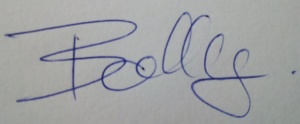 Overovatelia:Ing. Michal Ballay.........................................Marta Rašovcová.........................................